УТВЕРЖДАЮ Заместитель председателя Хотимского райисполкома  «24» мая 2022 г.Мероприятия по проведению областного месячника безопасного труда на строительных площадках с 30.05.2022 по 30.06.2022 Н.А.Хучев№п/пНаименование мероприятияСрок исполненияИсполнитель1.Назначить ответственных должностных лиц по контролю за проведением месячника безопасного труда при выполнении работ на строительных объектах и стройплощадках с 30.05.2022 по 30.06.2022До 30.05.2022Управление по труду, занятости и социальной защите райисполкома (далее – управление по труду), отдел по архитектуре, строительству и жилищно-коммунальному хозяйству райисполкома (далее – отдел по архитектуре, строительству и ЖКХ) – подготовка соответствующего проекта распоряжения председателя райисполкома2.Обеспечить информирование населения региона и работников строительных организаций о проведении в районе месячника по безопасному выполнению работ на строительных объектах и стройплощадках (СМИ, плакаты, стенды и др.)В течение месячникаУправление по труду, отдел по архитектуре, строительству и ЖКХ, руководители строительных организаций3.Производство строительно-монтажных и ремонтных работ осуществлять в строгом соответствии с требованиями нормативных правовых актов, технических нормативных правовых актов по охране трудаПостоянноРуководители строительных организаций4.Провести ревизию всех приспособлений для выполнения работ на высоте (лестниц, подмостей, лесов, вышек и т.п.) на предмет соответствия требованиям нормативных правовых актов, технических нормативных правовых актов по охране труда. Исключить эксплуатацию средств подмащивания, изготовленных не по типовым проектам, не имеющих паспортов, не прошедших испытание и не отвечающих требованиям безопасностиДо 24.06.2022 и далее постоянноРуководители строительных организаций, управление по труду, отдел по архитектуре, строительству и ЖКХ5.Исключить случаи допуска к выполнению строительно-монтажных и ремонтных работ работников, не прошедших в установленном порядке инструктаж, стажировку и проверку знаний по вопросам охраны труда, а также не ознакомленных с проектом производства работ под роспись в установленном порядкеПостоянно Руководители строительных организаций, управление по труду, отдел по архитектуре, строительству и ЖКХ6. Организовать проведение внеочередной проверки знаний по вопросам охраны труда работников и должностных лиц организаций, допускающих нарушения правил и норм по охране труда в соответствии с требованиями Инструкции о порядке обучения, стажировки, инструктажа и проверки знаний работающих по вопросам охраны труда, утвержденной постановлением Министерства труда и социальной защиты Республики Беларусь от 28 ноября 2008 г. № 175В течение месячникаРуководители строительных организаций7.Обеспечить на строительных площадках должный порядок согласно требованиям Правил по охране труда при выполнении строительных работ, утвержденных постановлением Министерства труда и социальной защиты Республики Беларусь и Министерства архитектуры и строительства Республики Беларусь от 31 мая 2019 г. № 24/33 и другим нормативным правовым актам Республики Беларусь.В течение месячникаРуководители строительных организаций, управление по труду, отдел по архитектуре, строительству и ЖКХ8.Обеспечить систематический контроль физического состояния работников, занятых на работах с вредными и (или) опасными условиями труда или повышенной опасностью, путем проведения освидетельствований и (или) медицинских осмотров, а также наличия и использования алкотестеровПостоянно Руководители строительных организаций, управление по труду, отдел по архитектуре, строительству и ЖКХ9.Продолжить работу районной мобильной группы с целью оказания строительным организациям практической и методической помощи в обеспечении безопасных условий труда. Мобильной группе провести мониторинг соблюдения норм и правил охраны труда при осуществлении строительных работ на объектахВ течение месячникаРайонная мобильная группа 10.Обеспечить каждый строящийся объект видеонаблюдением и ограждениемВ течение месячникаРуководители строительных организаций, управление по труду, отдел по архитектуре, строительству и ЖКХ11.11.1. Представить информацию о результатах проведения месячника в комиссию по профилактике производственного травматизма и профессиональной заболеваемости при Хотимском райисполкоме.11.2. Представить информацию о результатах проведения месячника в Могилевский облисполком и в комитет по архитектуре и строительству Могилевского облисполкомаНе позднее 05.07.2022Руководители строительных организаций управление по труду, отдел по архитектуре, строительству и ЖКХ11.11.1. Представить информацию о результатах проведения месячника в комиссию по профилактике производственного травматизма и профессиональной заболеваемости при Хотимском райисполкоме.11.2. Представить информацию о результатах проведения месячника в Могилевский облисполком и в комитет по архитектуре и строительству Могилевского облисполкомаНе позднее 08.07.2022Управление по труду, отдел по архитектуре, строительству и ЖКХНачальник управления по труду, занятости и социальной защите Хотимского райисполкома                                                 Е.Н.Бороденко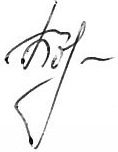 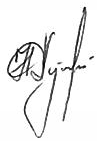 